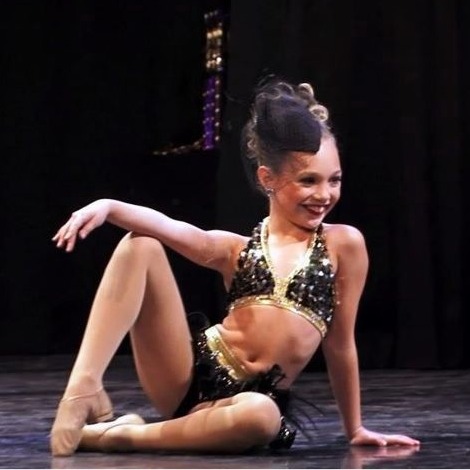 EpisodePyramid PlacementSolo NameSolo Placement